Jeugdraad maandag 08/10/2018Aanwezigen: Voorstelling nieuwe jeugdconsulentAdviesvraag wijzigingen politiecodexDe stad heeft een voorstel klaar om wijzigingen in de politiecodex door te voeren. Dat voorstel en reglement vind je alvast in bijlage. Wie er niet kan bijzijn: je mag jouw opmerkingen ook op mail weergeven tegen vrijdag 26/10/2018.Zie bijlage (invulsjabloon).PPT sessie adviesradenAangezien het de eerste jeugdraad is van het schooljaar, wordt er informatie gegeven over de begrippen inspraak, participatie en adviesraden. Aansluitend doen we een oefening met post-its om te zien wat de verwachtingen zijn van de jeugdraadleden i.v.m. de jeugdraad. 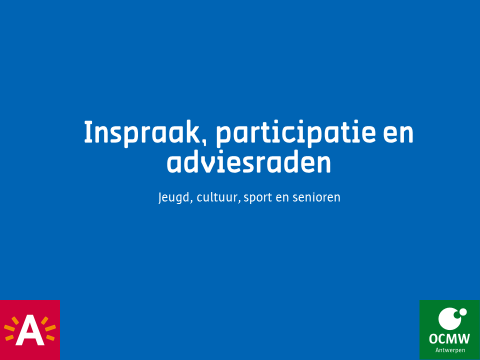 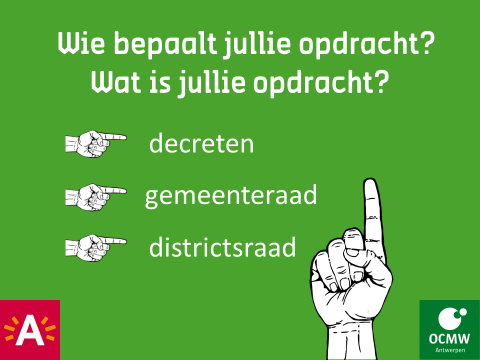 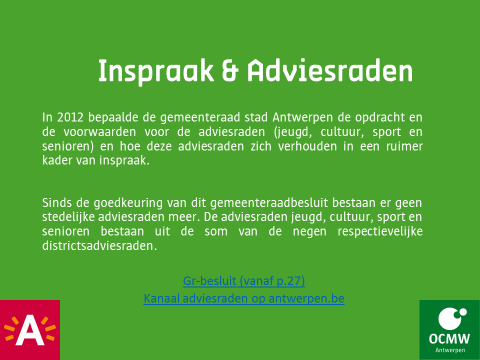 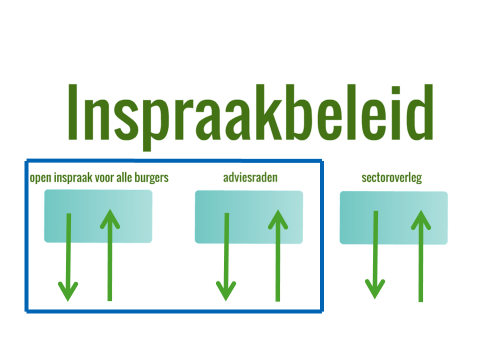 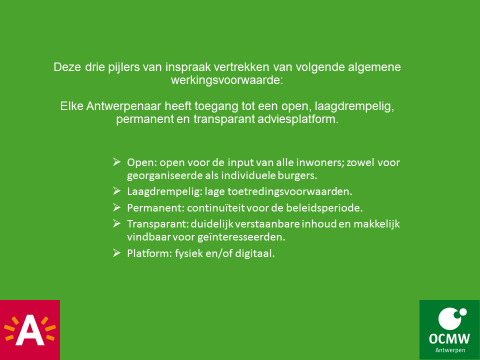 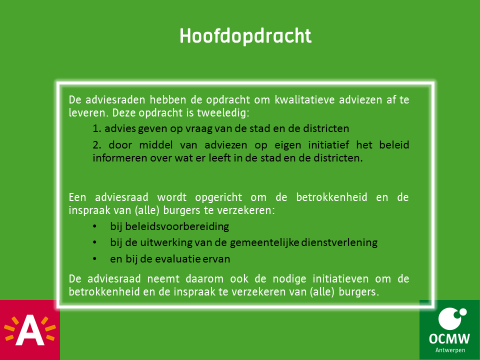 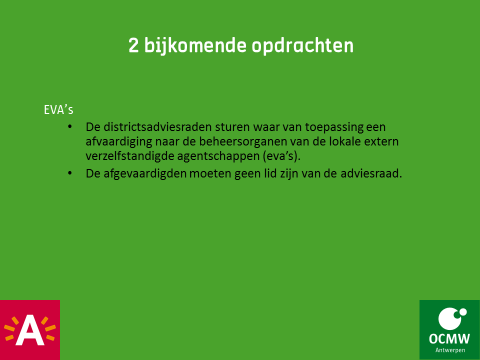 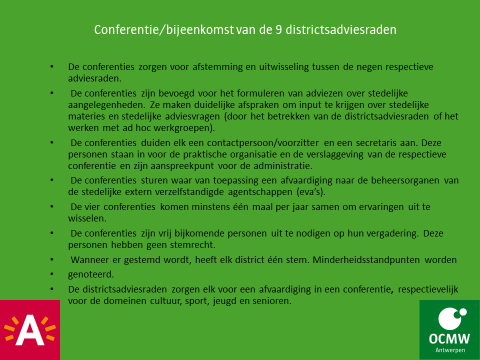 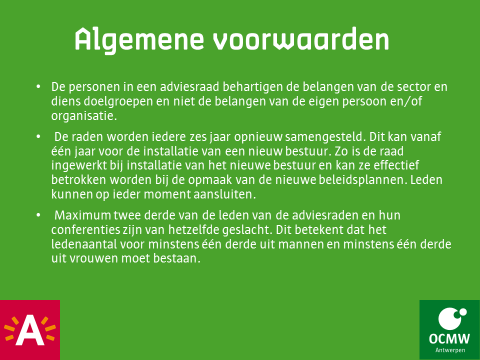 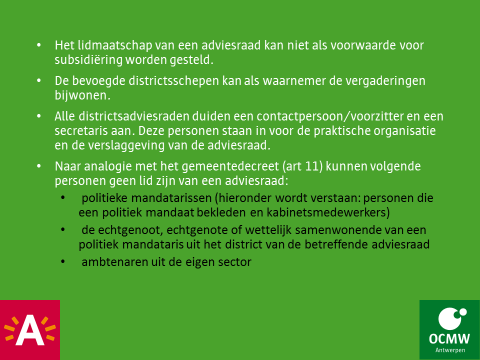 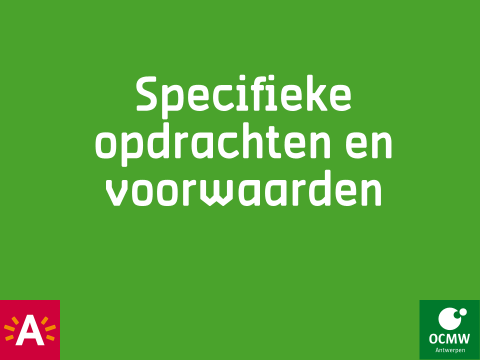 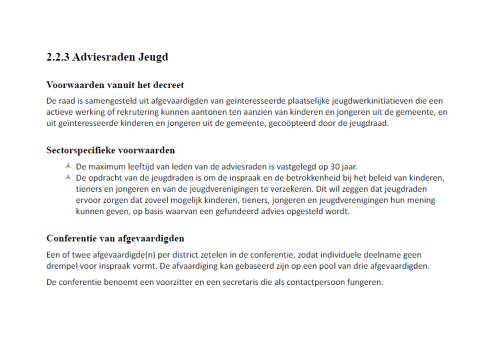 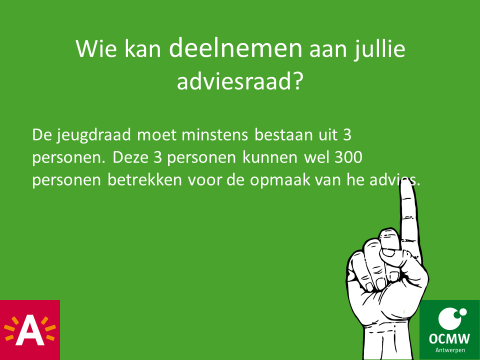 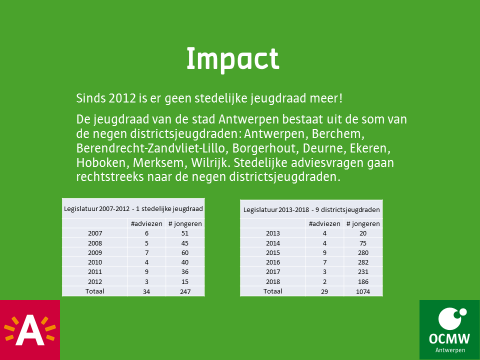 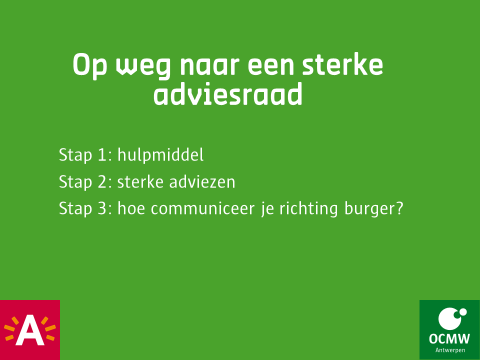 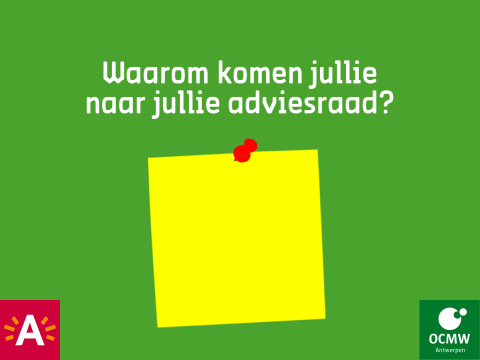 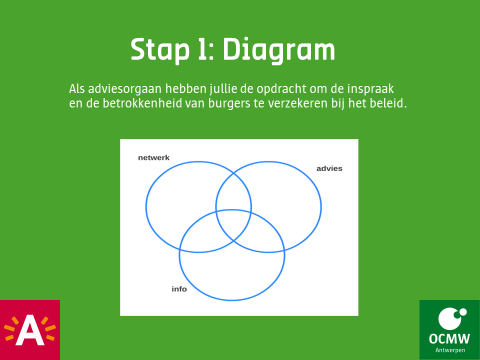 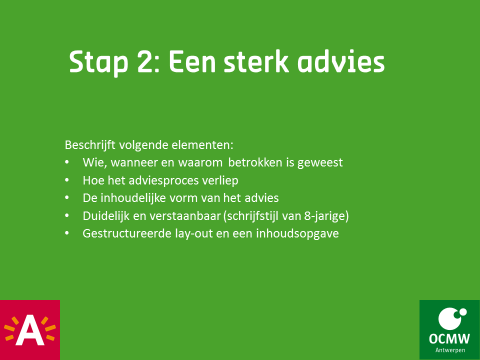 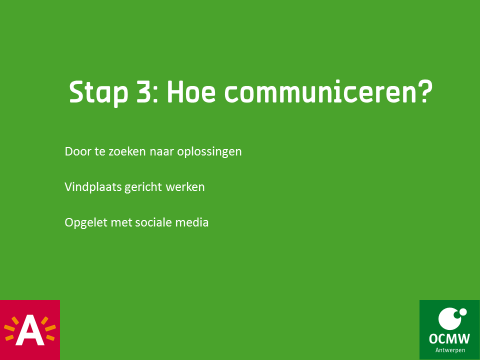 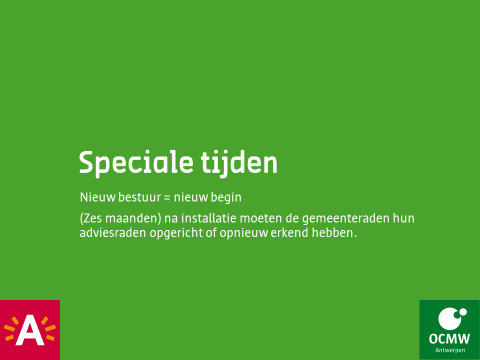 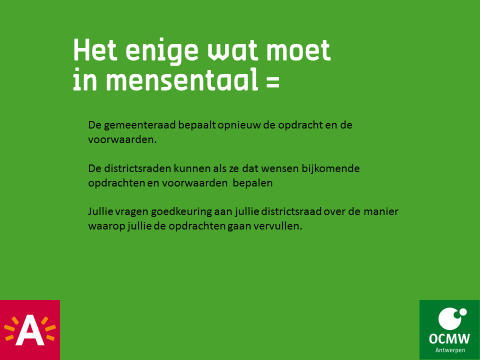 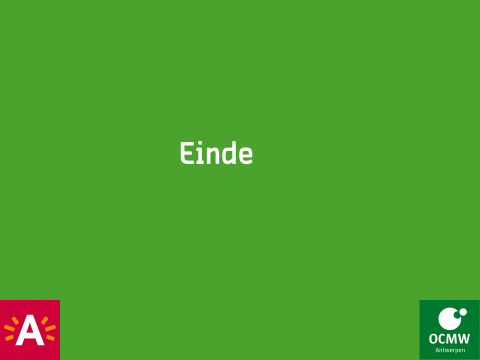 Oefening met post-itsEr hangen drie A-3 bladen op met elk een thema: netwerk, advies, info. De leden schrijven op post-its redenen waarom ze naar de jeugdraad komen. Deze worden opgehangen onder de verschillende luiken. Redenen:Netwerk: in contact komen met andere verenigingen, samen zitten met andere jeugdbewegingen, meer te weten komen over activiteiten voor jeugd in Hoboken, uitwisseling van activiteiten met andere groepen, netwerken met andere jeugdverenigingen, scouts vertegenwoordigen, contact hebben met districtsschepenAdvies: Inspraak hebben wat betreft jeugd, belangrijke adviezen geven die een invloed hebben op de jeugd van HobokenInfo: informatiedoorstroming vanuit districtsraad, gemeenteraad en jeugddienst, communicatiekanaal van Chiro kunnen zijn, op de hoogte blijven an van evenementen van andere verenigingen, meningen van anderen horen, wat zijn de aandachtspunten van andere verenigingen, evenementen meedelen. Conclusie:We kunnen concluderen dat de leden van de jeugdraad voornamelijk komen om te netwerken en om informatie te verkrijgen/door te geven. Het luik ‘advies’ is voor de leden minder belangrijk om naar de jeugdraad te komen. Verwachtingen van de jeugdraadleden i.v.m. de jeugdraadAls er evenementen zijn in’t Gravenhof, dan willen de leden dit weten. We willen graag dat dit via facebook duidelijk gecommuniceerd wordt. Ook willen we dat onze evenementen gedeeld worden op de facebook-pagina van de jeugddienst en de jeugdraad. Aanvulling jeugdconsulent: als je wil dat er reclame wordt gemaakt voor je event, mail dan een tekstje of flyer/affiche door naar het e-mailadres van de jeugddienst: jeugddienst.hoboken@stad.antwerpen.be.   De leden van de jeugdraad zouden het fijn vinden als de volgende jeugdraden in de lokalen van de verenigingen plaatsvinden.Varia28/10 Dag van de Hobokense Jeugdbeweging @Gravenhof Jeugddienst10/11 fuif Chiro Klinker in de JOH kinderfuif 19u30 – 21u / jeugd 22u – 4u17/11 Bouwquiz in zaal van scouts Zaouja Scouting Hoboken1/12 Go Asian in eigen lokalen1/12 Sinterklaasfeest 14u – 17u Jeugddienst15/12 Bouwrestaurant Scouting Hoboken2 en 3/03 mosselsouper Chiro Sentroem23/02 Vlaaienslag chiro Klinker16/03 90-jaren feest Scouting Hoboken (nog geen locatie)30/03 pastaslag Chiro Klinker04/05 Gate 33-fuif (nog geen locatie) met kinderfuif en volwassenenfuif23/06 Ijssalon Scouting Hoboken 14u – 17uKaren De LeeJeugdconsulent HobokenClaudia Van Damme Chiro KlinkerAmelie Antonio Chiro KlinkerSeppe VandaelScouting HobokenLiese Sanchez Scouting HobokenJasper Van Hoey Chiro SentroemTom SegersChiro Sentroem